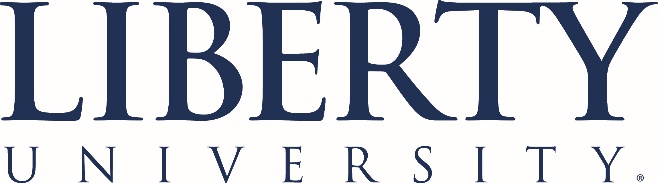 Application for Credit by Portfolio Liberty Home Bible Institute (LHBI)Procedures:You must be enrolled in at least one course at Liberty University in order to meet eligibility for receiving transfer credit.If you are a Homeschool Advantage Program student, please submit any or all of the following Liberty Home Bible Institute Certificate(s) of Completion:Old TestamentNew TestamentTheology ITheology IIEvangelismIf you completed the General Bible Studies or Advanced Bible Studies certificate, please submit your certificate along with a copy of this application showing the five core courses and any five elective courses you wish to receive credit for.Submit the certificates to eplus@liberty.edu .  Questions or concerns should be directed to eplus@liberty.edu Core CoursesCore CoursesLHBI Old TestamentLHBI New TestamentBIBL 104:  Survey of Old & New TestamentLHBI Bible Doctrine Study ILHBI Bible Doctrine Study IITHEO 104: Introduction to Theology SurveyLHBI Personal EvangelismEVAN 101: Evangelism and the Christian LifeElectives – (choose any 5 courses)Electives – (choose any 5 courses)LHBI Book of RomansBIBL 425: RomansLHBI New TestamentBIBL 323: Gospel of JohnLHBI Old TestamentBIBL 410: GenesisLHBI New TestamentBIBL 364: ActsLHBI Old TestamentBIBL 450: Daniel/RevelationLHBI Church History ICHHI 301: Church History ILHBI Church History IICHHI 302: Church History IILHBI New TestamentBIBL 324: Pastoral EpistlesLHBI New TestamentPLED 497: Pastoral Ministries ElectiveLHBI HermeneuticsCHMN 387: Methods of Teaching Bible